حضرات السادة والسيدات،تحية طيبة وبعد،1	أود إبلاغكم بأن الاتحاد الدولي للاتصالات ينظم "المؤتمر  DC3- من العملات المشفرة إلى العملات الرقمية للمصارف المركزية (CBDC)" المقرر عقده بشكل افتراضي في الفترة 25-27 يناير 2022. وينظَّم مؤتمر العملات الرقمية في إطار المبادرة العالمية للعملات الرقمية التي تمثل التعاون المشترك بين الاتحاد الدولي للاتصالات (ITU) ومبادرة "مستقبل العملة الرقمية" لجامعة ستانفورد.2	ويهدف المؤتمر DC3 إلى الجمع بين قادة الفكر من دوائر الصناعة وواضعي السياسات وهيئات وضع المعايير والمنظمات الدولية والمصارف المركزية ومقدمي منصات العملات الرقمية وخبراء صناعة العملات المشفرة والعملات المشفرة المستقرة، لتقاسم وتبادل المعلومات حول خبراتهم وحول تنفيذ المشاريع التجريبية. كما يوفر المؤتمر منصة متعددة التخصصات للباحثين والممارسين ودوائر الصناعة لعرض ومناقشة أحدث الابتكارات والاتجاهات والمعايير فضلاً عن التحديات العملية بهذا الشأن والحلول المعتمدة في مجالات العملات الرقمية.3	وسيلقي المؤتمر الضوء على عمل المبادرة العالمية للعملات الرقمية وعلى الاتجاهات والمبادرات الناشئة لدوائر الصناعة في مجال العملات الرقمية، فيما يتعلق بما يلي: أ )	تبادل الأفكار حول أحدث الاتجاهات المتعلقة بالعملات الرقمية للمصارف المركزية والعملات المشفرة والعملات المشفرة المستقرة؛ب)	مناقشة التطورات والمجالات الناشئة التي تحتاج إلى معايير لمعمارية العملات الرقمية وقابليتها للتشغيل البيني وإدماجها في أنظمة الدفع الحالية؛ج)	عقد جلسات تباحث معمق بشأن مواضيع مثل قابلية التشغيل البيني للعملات الرقمية للمصارف المركزية والعملات المشفرة المستقرة وتأمين أنظمة العملات الرقمية؛د )	تعزيز الحوار بين أصحاب المصلحة والمنظمين في النظام الإيكولوجي للعملات الرقمية فيما يتعلق بالدروس الرئيسية المستفادة من التنفيذ التجريبي للعملات الرقمية.4	وسيتألف الحدث الذي سيستغرق ثلاثة أيام مما يلي:-	ثلاثة مسارات مواضيعية بشأن العملات الرقمية للمصارف المركزية والعملات المشفرة المستقرة والأمن.-	ثلاث جلسات تباحث معمق بشأن قابلية التشغيل البيني للعملات الرقمية للمصارف المركزية وتحقيق قابلية التشغيل البيني للعملات المشفرة المستقرة ونموذج التحقق من أمن أنظمة العملات الرقمية، على التوالي.-	حلقات نقاش رفيعة المستوى بشأن مواضيع مثل الكفاءة التي يمكن أن تحققها العملات المشفرة المستقرة فيما يتعلق بالشمول المالي وأنظمة الدفع؛ ونماذج معمارية لتنفيذ العملات الرقمية للمصارف المركزية والعملات المشفرة المستقرة؛ وتحديد نموذج أنطولوجي للعملات الرقمية وضمان أمن أنظمة العملات الرقمية، وغير ذلك.5	والمشاركة في المؤتمر مجانية ومفتوحة أمام جميع الدول الأعضاء في الاتحاد وأعضاء القطاع والمنتسبين والهيئات الأكاديمية وأمام أي شخص من أي بلد عضو في الاتحاد يرغب في المساهمة في العمل.6	وستتاح جميع المعلومات ذات الصلة المتعلقة بالمؤتمر (المتحدثون، رابط التسجيل، تفاصيل التوصيل عن بُعد) في الصفحة الإلكترونية الواردة هنا:  https://www.itu.int/en/ITU-T/Workshops-and-Seminars/2022/0125/Pages/ default.aspx. وسيخضع هذا الموقع الإلكتروني للتحديث بانتظام كلما وردت معلومات جديدة أو معدّلة. ويرُجى من المشاركين المواظبة على زيارة الصفحات الإلكترونية ذات الصلة للاطلاع على أحدث المعلومات. ويرجى ملاحظة أن التسجيل إلزامي.وتفضلوا بقبول فائق التقدير والاحترام.تشيساب لي
مدير مكتب تقييس الاتصالات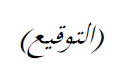 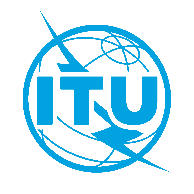 الاتحـاد الدولـي للاتصـالاتمكتب تقييس الاتصالاتجنيف، 9 نوفمبر 2021المرجع:TSB Circular 357
TSB Events/VMإلى:-	إدارات الدول الأعضاء في الاتحاد؛-	أعضاء قطاع تقييس الاتصالات بالاتحاد؛-	المنتسبين إلى قطاع تقييس الاتصالات؛-	الهيئات الأكاديمية المنضمة إلى الاتحادنسخة إلى:-	رؤساء لجان الدراسات ونوابهم؛-	مديرة مكتب تنمية الاتصالات؛-	مدير مكتب الاتصالات الراديوية؛-	مديري المكاتب الإقليمية للاتحادللاتصال:Vijay Maureeإلى:-	إدارات الدول الأعضاء في الاتحاد؛-	أعضاء قطاع تقييس الاتصالات بالاتحاد؛-	المنتسبين إلى قطاع تقييس الاتصالات؛-	الهيئات الأكاديمية المنضمة إلى الاتحادنسخة إلى:-	رؤساء لجان الدراسات ونوابهم؛-	مديرة مكتب تنمية الاتصالات؛-	مدير مكتب الاتصالات الراديوية؛-	مديري المكاتب الإقليمية للاتحادالهاتف:+41 22 730 5591إلى:-	إدارات الدول الأعضاء في الاتحاد؛-	أعضاء قطاع تقييس الاتصالات بالاتحاد؛-	المنتسبين إلى قطاع تقييس الاتصالات؛-	الهيئات الأكاديمية المنضمة إلى الاتحادنسخة إلى:-	رؤساء لجان الدراسات ونوابهم؛-	مديرة مكتب تنمية الاتصالات؛-	مدير مكتب الاتصالات الراديوية؛-	مديري المكاتب الإقليمية للاتحادالفاكس:+41 22 730 5853إلى:-	إدارات الدول الأعضاء في الاتحاد؛-	أعضاء قطاع تقييس الاتصالات بالاتحاد؛-	المنتسبين إلى قطاع تقييس الاتصالات؛-	الهيئات الأكاديمية المنضمة إلى الاتحادنسخة إلى:-	رؤساء لجان الدراسات ونوابهم؛-	مديرة مكتب تنمية الاتصالات؛-	مدير مكتب الاتصالات الراديوية؛-	مديري المكاتب الإقليمية للاتحادالبريد الإلكتروني:tsbevents@itu.intإلى:-	إدارات الدول الأعضاء في الاتحاد؛-	أعضاء قطاع تقييس الاتصالات بالاتحاد؛-	المنتسبين إلى قطاع تقييس الاتصالات؛-	الهيئات الأكاديمية المنضمة إلى الاتحادنسخة إلى:-	رؤساء لجان الدراسات ونوابهم؛-	مديرة مكتب تنمية الاتصالات؛-	مدير مكتب الاتصالات الراديوية؛-	مديري المكاتب الإقليمية للاتحادالموضوع:المؤتمر DC3- من العملات المشفرة إلى العملات الرقمية للمصارف المركزية (CBDC)
(اجتماعات افتراضية بالكامل، 27-25 يناير 2022)المؤتمر DC3- من العملات المشفرة إلى العملات الرقمية للمصارف المركزية (CBDC)
(اجتماعات افتراضية بالكامل، 27-25 يناير 2022)